プリント素材集タイトル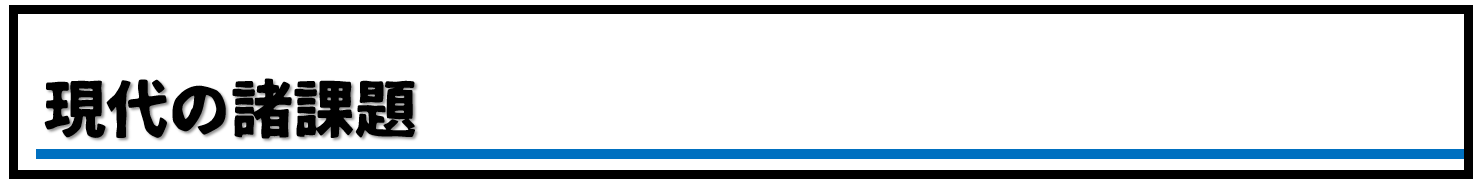 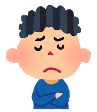 吹き出し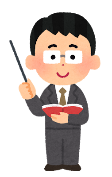 Work(作業コーナー用)プラスαコメント欄名前記入欄質問コラムクイズしかくい枠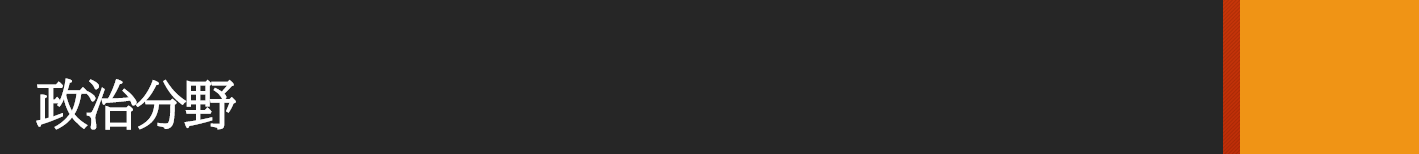 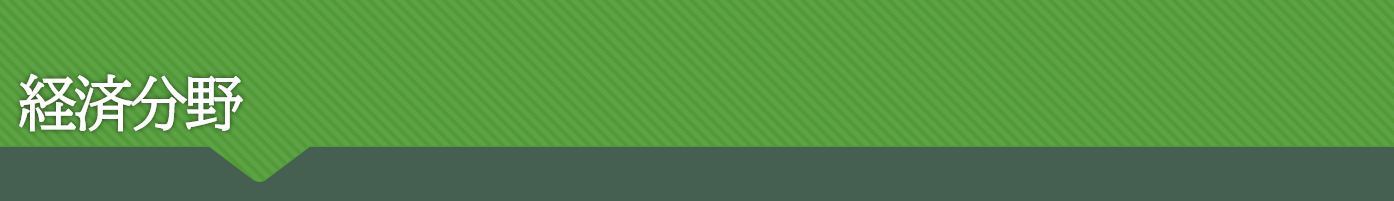 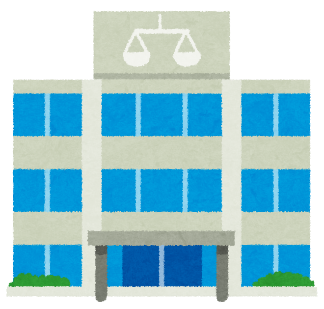 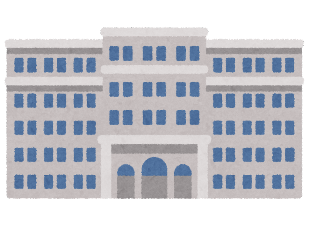 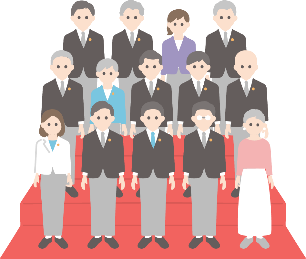 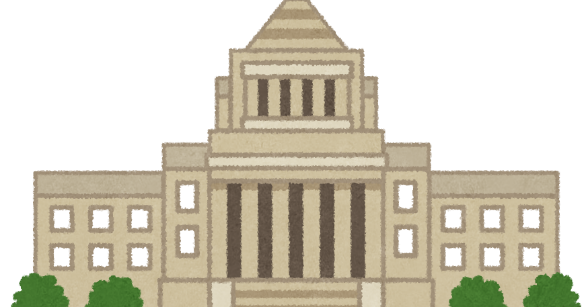 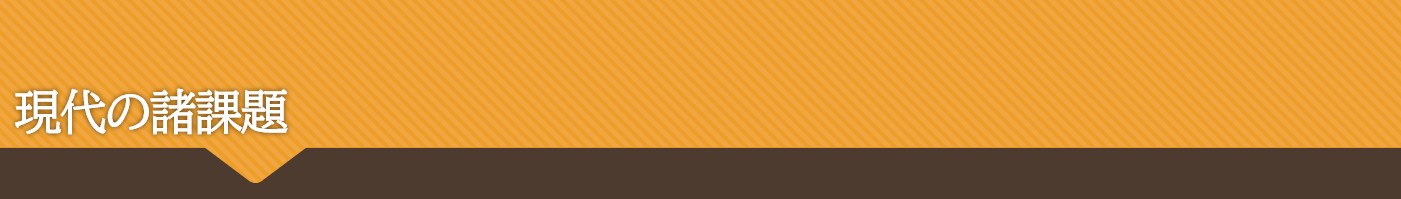 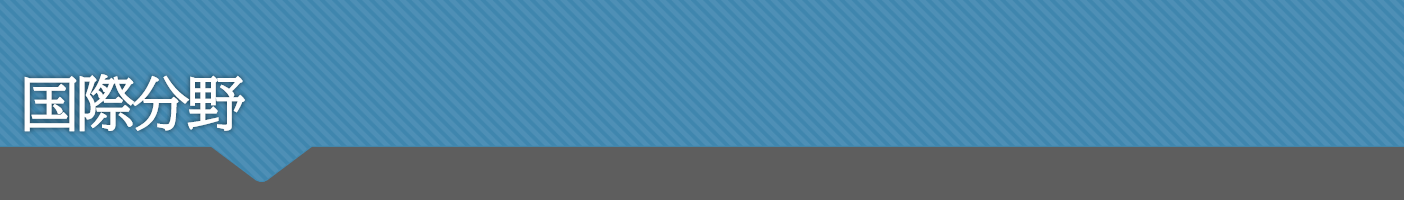 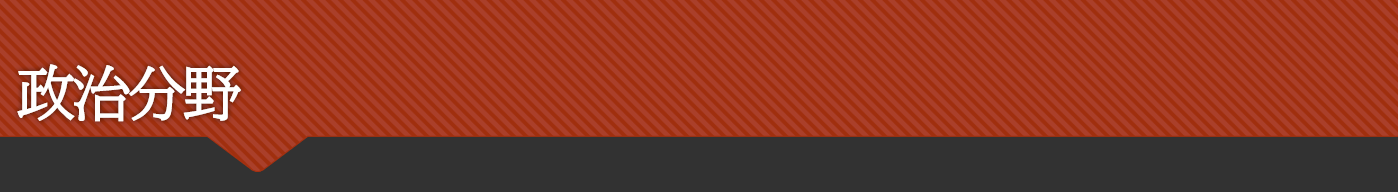 